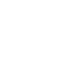 НОВООДЕСЬКА МІСЬКА РАДАМИКОЛАЇВСЬКОЇ ОБЛАСТІР І Ш Е Н Н ЯПро відмову в наданні дозволу на розробкупроектної документації із землеустрою на земельну ділянку у власність для ведення особистого селянського господарствагромадянці  Ситніченко О.В.Керуючись Конституцією України, пунктом 34 частини 1 статті 26 Закону України "Про місцеве самоврядування в Україні", відповідно частини 7 статті 118 Земельного Кодексу України, розглянувши заяву громадянки України Ситніченко О.В. щодо надання дозволу на розробку проектної документації із землеустрою на земельну ділянку у власність для ведення особистого селянського господарства міська рада В И Р І Ш И Л А:1. Відмовити громадянці України Ситніченко Оксані Володимирівні у наданні дозволу на розробку проектної документації із землеустрою на земельну ділянку у власність площею 2 га для ведення особистого селянського господарства за рахунок  земель державної власності, з таких підстав:- невідповідність місця розташування земельної ділянки вимогам законів, прийнятих відповідно до них нормативно-правових актів, схем землеустрою і техніко-економічних обґрунтувань використання та охорони земель адміністративно-територіальних одиниць, затверджених у встановленому законом порядку.2. Контроль за виконанням цього рішення покласти на постійну комісію міської ради з питань аграрно-промислового розвитку та екології.Міський голова  						Олександр ПОЛЯКОВВід 27.05.2021 р. № 33м. Нова Одеса         ІХ (позачергова) сесія восьмого скликання